КАРТА ГРАДОСТРОИТЕЛЬНОГО ЗОНИРОВАНИЯ  ТЕРРИТОРИИ Г. МИАССПРАВИЛ ЗЕМЛЕПОЛЬЗОВАНИЯ И ЗАСТРОЙКИ МИАССКОГО ГОРОДСКОГО ОКРУГА (ФРАГМЕНТ)  С ОТОБРАЖЕНИЕМ ДОПОЛНИТЕЛЬНЫХ СВЕДЕНИЙ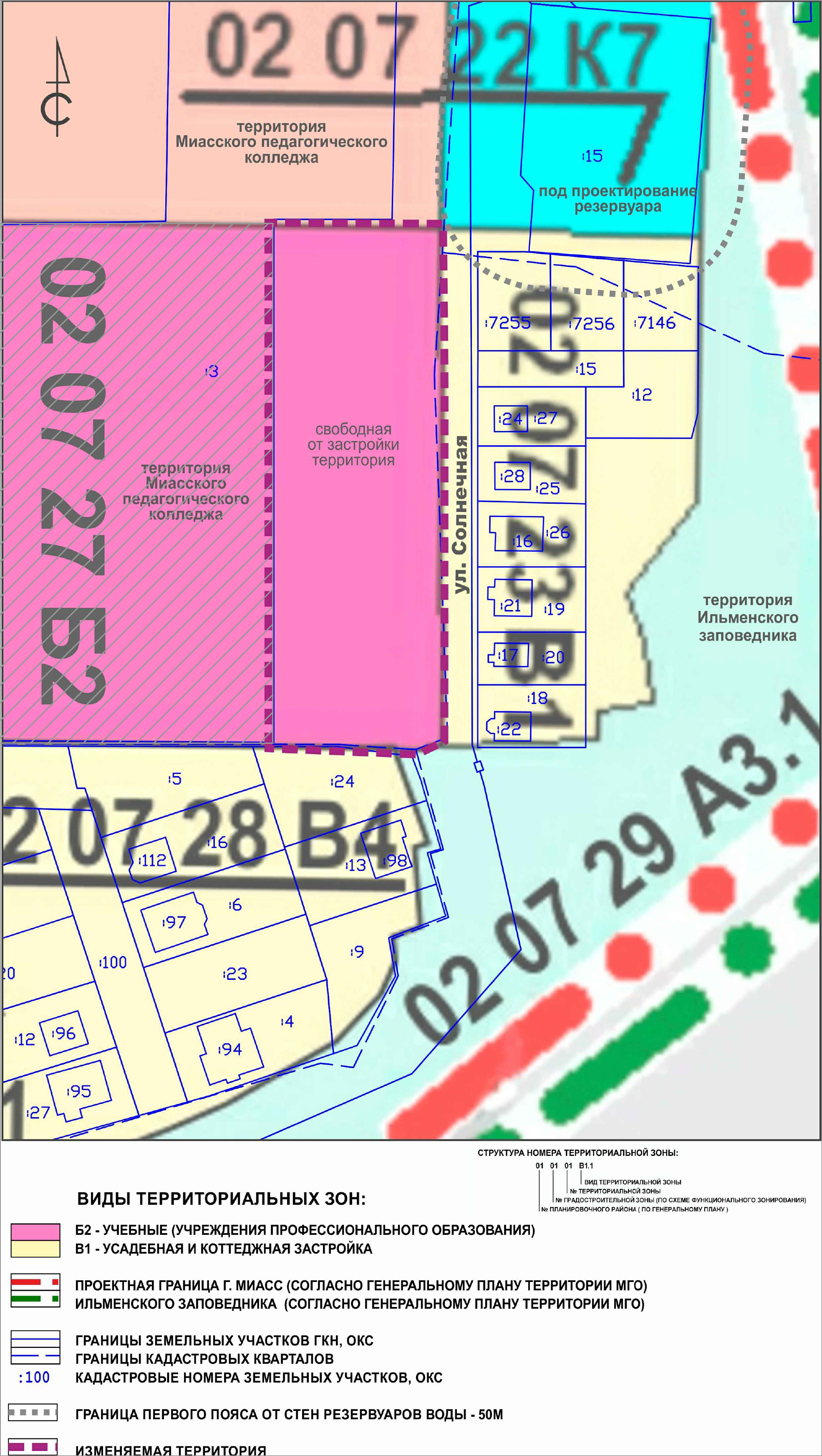 КАРТА ГРАДОСТРОИТЕЛЬНОГО ЗОНИРОВАНИЯ  ТЕРРИТОРИИ Г. МИАСС ПРАВИЛ ЗЕМЛЕПОЛЬЗОВАНИЯ И ЗАСТРОЙКИ МИАССКОГО ГОРОДСКОГО ОКРУГА (ФРАГМЕНТ) С УЧЕТОМ ИЗМЕНЕНИЙ ВИДОВ И ГРАНИЦ ТЕРРИТОРИАЛЬНЫХ ЗОН В ОТНОШЕНИИ ТЕРРИТОРИИ,  РАСПОЛОЖЕННОЙ               В Г. МИАССЕ, УЛ. СОЛНЕЧНАЯ, ВОСТОЧНЕЕ ТЕРРИТОРИИ МИАССКОГО ПЕДАГОГИЧЕСКОГО КОЛЛЕДЖА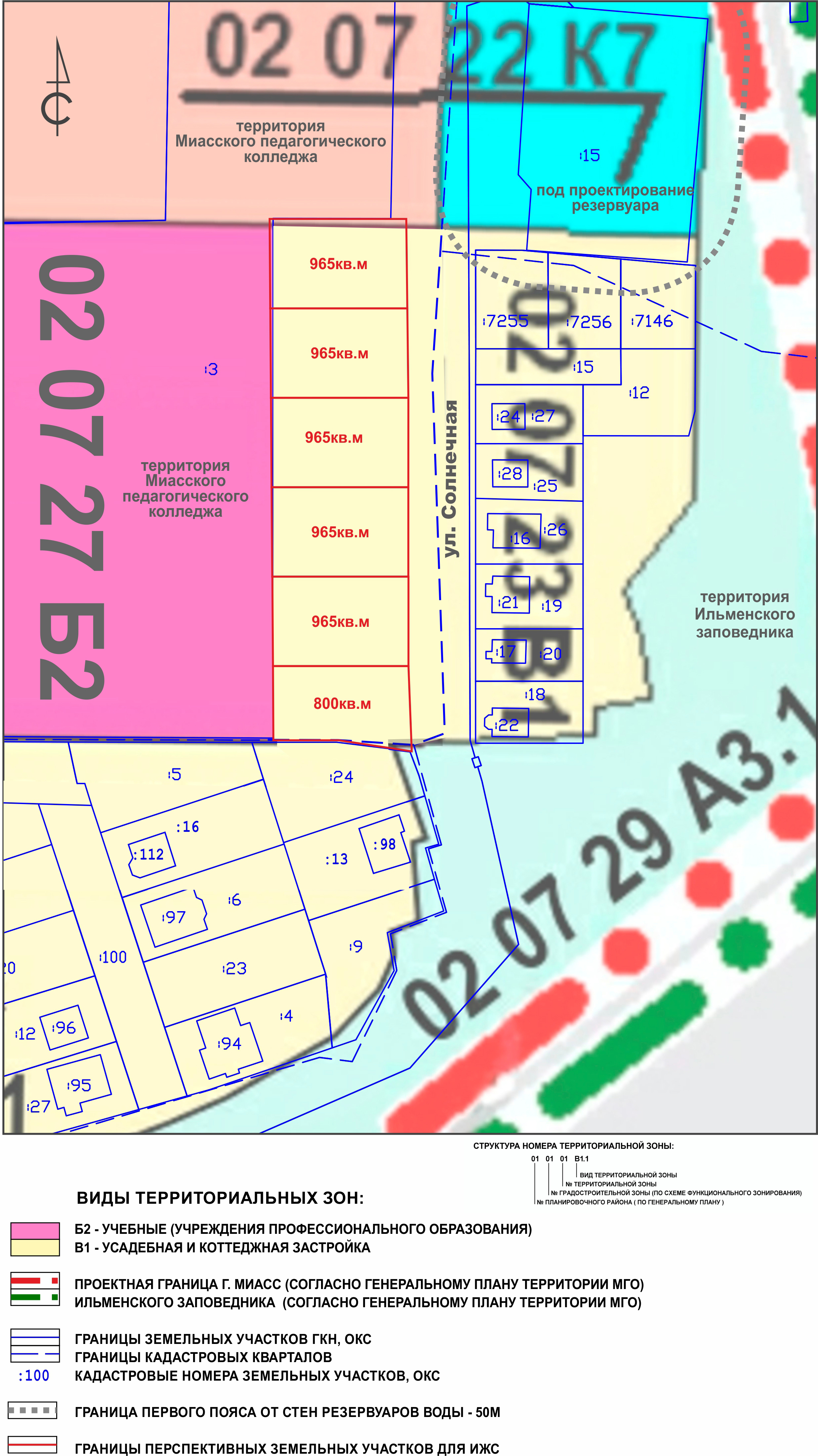 